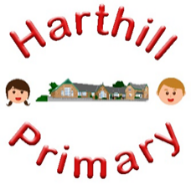 Our writing curriculum enables children to: Learn and apply spelling, punctuation and grammar rulesSee themselves as writers so that they are inspired to write creatively and factually for different purposes and audiencesUnderstand the importance of writing for communicationSee writing as something that can also be done for pleasure, leading to a lifelong love of writing So that they: Develop a strong sense of belonging with a good understanding of the wider world. Are inspired to raise their ambition.Grow resilience as determined and independent individuals.Show kindness, respect and tolerance. WRITING AT HARTHILL Through our writing curriculum children will make progress in their writing fluency, including their phonics, spelling, vocabulary, and grammar. They will be inspired to write for a range of purposes and audiences, drawing on their knowledge of different text types discussed in class. They will learn how to make the appropriate vocabulary and grammatical choices to have the desired impact on the reader in order to engage, inform, entertain and persuade. SPAG will be taught explicitly and will form part of retrieval sessions to reinforce skills. Opportunities for publishing work will set high expectations for handwriting and presentation. Our writing curriculum has been designed with our children in mind to ensure it:Broadens pupil understanding and experiences of the world Promotes diversity through providing a choice of pathways for all learning styles and abilitiesMeets the needs of all pupils and supports long-term social mobility Challenges pupils and promotes resilience Implementation: Through our writing curriculum children will: -be scaffolded towards becoming an independent writer by the end of KS1 
-be taught to understand different text types and their characteristics
-be able to modify their writing to meet different styles and audiences
-be taught to write effectively through the process of planning, drafting and editing
- engage in opportunities to ‘write for pleasure’ to promote a positive approach to writing
-build up stamina for writing
- have a strong underlying base of phonics to help with spellingImpact:The impact of our writing curriculum is demonstrated in the following ways: - performance in summative and formative assessment (editing stage in writing process, retrieval tasks, independent writing, SPAG SATs, phonics screening check)-pupil voice and their attitude towards writing